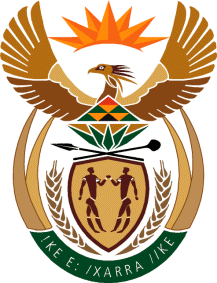 MINISTRY OF TOURISMREPUBLIC OF SOUTH AFRICAPrivate Bag X424, Pretoria, 0001, South Africa. Tel. (+27 12) 444 6780, Fax (+27 12) 444 7027Private Bag X9154, Cape Town, 8000, South Africa. Tel. (+27 21) 469 5800, Fax: (+27 21) 465 3216NATIONAL ASSEMBLY:QUESTION FOR WRITTEN REPLY:Question Number:	784 Date of Publication:	6 September 2019NA IQP Number:	14Date of reply:		 2019Mr P G Moteka (EFF) to ask the Minister of Tourism:(1)	(a) What amount was spent on advertising by (i) her department and (ii) state-owned entities reporting to her in the (aa) 2016-17, (bb) 2017-18 and (cc) 2018-19 financial years;(2)	what amount of the total expenditure incurred by (a) her department and (b) state-owned entities reporting to her went to (i) each specified black-owned media company and (ii) outdoor advertising in each specified financial year and (c) on outdoor advertising by her department and state-owned entities reporting to him went to each black-owned media company in each specified financial year?									NW1899EReply:DEPARTMENT OF TOURISM(a) Amount spent on advertising by the Department(a) Total expenditure incurred by the Department to (i) each specified black-owned media company in each specified financial year* The Remainder of expenditure was spent on Government Institutions or Level 2- 7 B-BBEE Companies(c) Spend on outdoor advertising to each black-owned media company in each financial year by the Department SOUTH AFRICA TOURISM(a)(ii)Amount spent on advertising by SA Tourism (b) Total expenditure incurred by SA Tourism to (i) each specified black owned media company in each specified financial year.(c) Not applicable – Outdoor advertising is only used in destination marketing(aa) 2016-17(bb) 2017-18(cc) 2018-19R 1 832 808.31R 3 569 256.06 R 2 246 557.41Details(aa) 2016-17(bb) 2017-18(cc) 2018-19Total R 1 424 863.10*R 2 769 256.06*R 2 240 557.41*Black Owned  Company no:    1R 221 361.00R 29 800.00R 16 260.00Black Owned  Company no:    2 R 8 276.40Black Owned  Company no:    3 R 67 270.00Black Owned  Company no:    4  R 131 950.20Black Owned  Company no:    5  R 97 200.00Black Owned  Company no:    6R 59 066.25Black Owned  Company no:    7  R 448 118.61Black Owned  Company no:    8 R 208 944.16R 895 098.61R 361 656.82Black Owned  Company no:    9 R152 826.48Black Owned  Company no:  10 R29 850.00Black Owned  Company no:  11 R 201 944.39R 14 028.85Black Owned  Company no:  12 R 212 500.00Black Owned  Company no:  13 R 40 915.90Black Owned  Company no:  14 R 16 758.00Black Owned  Company no:  15 R 92 900.00Black Owned  Company no:  16R 131 150.00Black Owned  Company no:  17 R 331 963.44R 40 800.85Black Owned  Company no:  18R 267 530.00Black Owned  Company no:  19 R 80 341.50R 107 730.00Black Owned  Company no:  20R 24 350.00R 14 012.00Black Owned  Company no:  21 R 38 600.00Black Owned  Company no:  22R149 993.22Black Owned  Company no:  23R 75 411.00Black Owned  Company no:  24R 180 000.00Black Owned  Company no:  25 R 26 700.00Black Owned  Company no:  26  R 26 250.00Black Owned  Company no:  27 R 259 298.88Black Owned  Company no:  28 R 200 376.00Black Owned  Company no:  29 R 6 482.87Black Owned  Company no:  30R 152 500.00Black Owned  Company no:  31 R 254 722.61Black Owned  Company no:  32R 36 500.00Black Owned  Company no:  33 R 282 000.00Black Owned  Company no:  34 R 39 100.00Black Owned  Company no:  35R 7 461.43Black Owned  Company no:  36 R 11 442.50Black Owned  Company no:  37 R 34 734.60Black Owned  Company no:  38 R 348 500.00Black-owned media company(aa) 2016-17(bb) 2017-18(cc) 2018-19Black Owned  Company no: 17 R 331 963.44R 40 800.85Black Owned  Company no: 22 R 149 993.22Black Owned  Company no: 11 R 9 631.86R 14 028.85Black Owned  Company no: 14   R 16 758.00R 6 482.87Black Owned  Company no:   1 R 16 260.00Black Owned  Company no:  27 R 84 658.75Black Owned  Company no:  35 R 7 461.43Black Owned  Company no:  20 R 14 012.00(aa) 2016-17(bb) 2017-18(cc) 2018-19R    250 708,14R 545 513,65R  241,650.56(aa) 2016-17(bb) 2017-18(cc) 2018-19 Black-owned company  no 1R   85,946.94R  337,516.22R  34,431.00Black-owned company  no 2R  70,683.07R  67,240.61R 44,591.98  Black-owned company  no 3R 38,500.00   R  73,496.82R 162,627.58  Black-owned company  no 4R  55,578.12R 67,260.00  (ii) Outdoor advertising0.000.000.00